СОВЕТ ДЕПУТАТОВ МУНИЦИПАЛЬНОГО ОБРАЗОВАНИЯНИКОЛАЕВСКИЙ  СЕЛЬСОВЕТ САРАКТАШСКОГО РАЙОНАОРЕНБУРГСКОЙ ОБЛАСТИЧЕТВЕРТЫЙ СОЗЫВРЕШЕНИЕОчередное двадцать четвертое заседание  Совета депутатовмуниципального образования Николаевский  сельсоветчетвертого созываот 09 июня 2023 года                       с. Николаевка                                             № 83Об  исполнении бюджета сельсовета за 2022 год	В соответствии со статьями 12, 132 Конституции Российской Федерации, статьи 9 Бюджетного кодекса  Российской Федерации, статьи 35 Федерального закона от 06.10.2003 года № 131-ФЗ «Об общих принципах организации местного самоуправления в Российской Федерации» и статьи 22 Устава муниципального образования Николаевский сельсовет, рассмотрев  исполнение бюджета сельсовета за 2022 год	Совет депутатов сельсоветаР Е Ш И Л:1.Утвердить отчет об исполнении бюджета сельсовета за 2022 год по доходам в сумме 10 987 690,84 рублей и по расходам в сумме 10 335 504,26 рублей с превышением доходов над расходами в сумме 652 186,58 рублей.	2. Утвердить исполнение по доходам бюджета сельсовета за 2022 год согласно приложению .	3. Утвердить исполнение по расходам бюджета сельсовета за 2022 год согласно приложению 4.Решение Совета депутатов обнародовать на территории сельсовета и разместить на официальном сайте муниципального образования Николаевский сельсовет.Приложение  к решению Совета депутатов сельсовета от  09.06. 2023 года №83               Исполнение бюджета на 01.01.2023г                                                                                                                                      Тыс.руб.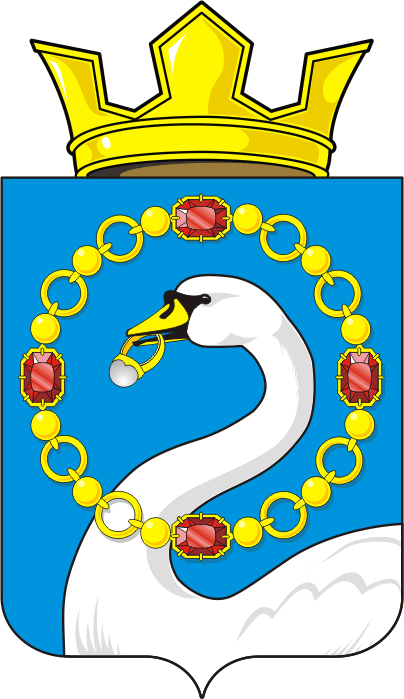 Председатель Совета депутатов сельсовета                                     Т.В. ДонченкоГлава Николаевскогосельсовета                              Т.В. КалмыковаНаименование статейПЛАНФАКТ% исполненияДоходы:9138,710987,7120,2Из них налоговые  и неналоговые  в т.ч.5662,47537,7133,1Земельный налог всего776,01074,0138,4                        в т.ч. с физич лиц745,0998,3134,0Налог на имущество физ лиц32,055,8174,4Единый с/хоз налог1400,02730,0195,0НДФЛ1750,01872,3107,0Акцизы 883,01019,1115,4Налог, взимаемый в связи с применением упрощенной системы налогообложения220,0129,158,7Аренда имущества18,018,1100,5Инициативные платежи583,4583,4100,0Безвозмездные поступления3476,33450,099,2Дотации субвенции 1875,0111,01875,0111,0100,0100,0Прочие субсидииИные межбюдж трансферты959,8530,5933,47530,597,2674,65Расходы:10650,610335,597,0Глава администрации855,2855,2100,0Аппарат управления2150,22085,197,0Обеспеч деят органов фин контр32,232,2100,0Членские взносы1,81,8100,0Резервный фонд10,0ВУС111,0111,0100,0Пожарная безопасность61,060,599,0Меры поддержки добров. народ дружин3,02,893,3Благоустройство в т.ч.2077,62010,696,78Кап рем (ограждение парка с Кабанкино)1541,111490,096,68Дорожное хозяйство1256,301175,193,54Культура3632,23541,297,5                         в т.ч трансферты2789,72789,7100,0Пенсионное обеспечение214,5214,5100,0Физкультура и спорт245,60245,5899,99